ALLEGATO N. 6 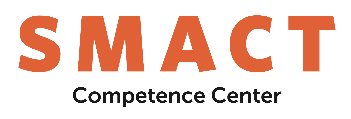 SCHEDE DI REGISTRAZIONE DELLE ORE PRESTATE DAL PERSONALE PER LE ATTIVITÀ DI RICERCA E SVILUPPO NELL’AMBITO DI PROGETTI AGEVOLATIA valere sulle risorse previste dal bando del 30.9.2019 realizzato secondo quanto previsto dal decreto del Ministro dello Sviluppo Economico n. 214 del 12.9.2017SCHEDA RIASSUNTIVA Sigla del Direttore Amministrativo o Responsabile del PersonaleOre lavorateDal                             alPer l'esecuzione del progetto CUPDelibera Comitato di Gestione SMACT scpaore anno solare ……ore anno solare ……ore anno solare ……Totale ore rendicontateNOMINATIVO ANOMINATIVO BNOMINATIVO C……..……..……..……..……..……..……..……..……..……..TOTOre lavorateDal                             alDal                             alDal                             alDal                             alDal                             alDal                             alDal                             alDal                             alDal                             alPer l'esecuzione del progetto CUPDelibera Comitato di Gestione SMACT scpaPeriodo dal ……….   al ………….SAL n.SAL n.ANNO SOLARE:ANNO SOLARE:ANNO SOLARE:Ricerca e SviluppoNominativo:Contratto applicato:Monte ore lavorative annuo previsto:Descrizione attivitàMESEMESEMESEMESEMESEMESEMESEMESEMESEMESEMESEMESEMESEMESEMESEMESEMESEMESEMESEMESEMESEMESEMESEMESEMESEMESEMESEMESEMESEMESEMESETotale oreDescrizione attività12345678910111213141516171819202122232425262728293031Totale oreAttività progetto RicercaAttività progetto Sviluppotot ore progettoAltri progetti finanziati………….Attività ordinariaMalattiaFeriePermessi………….TOTALE ORE MESEData e firma dell'addetto al progettoData e firma dell'addetto al progettoSigla del Direttore Amministrativo o del Responsabile del PersonaleSigla del Direttore Amministrativo o del Responsabile del PersonaleSigla del Responsabile del progettoSigla del Responsabile del progetto